Par : Arthur NadeauNom du pays : Israël                                                                             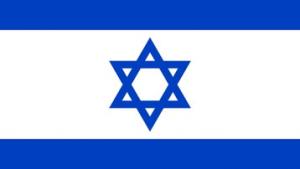 Image du drapeau :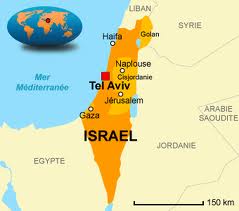 Carte géographique montrant le pays : Image associé au pays (personnage, lieu…)	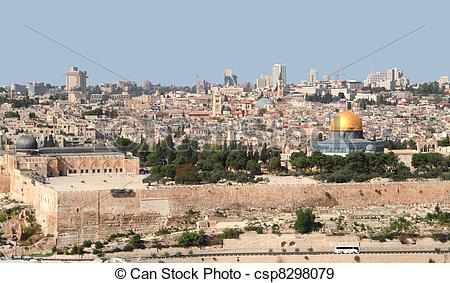 IsraëlAnnéesNombre d'élèves199915 193200013 752200110 916200213 169200312 786200415 883200517 158200621 072200719 897200820 518200923 156201020 236201123 296201218 632201322 433